	   Sunday, October 7, 2012	   Monday, October 8, 2012	   Tuesday, October 9, 2012	   Wednesday, October 10, 2012	   Thursday, October 11, 2012	   Friday, October 12, 2012	   Saturday, October 13, 20126:00AMHome Shopping  Shopping program. G6:30AMBattlestar Galactica: The Super Scouts - Part 1 (R)    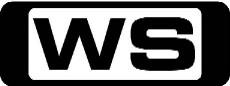 A Galactican shuttle-craft filled with children is attacked by the treacherous Cylons. Starring LORNE GREENE, KENT MC CORD, BARRY VAN DYKE, RICHARD LYNCH and PATRICK STUART.PG 7:30AMBattlestar Galactica: The Super Scouts - Part 2 (R)  Commander Adama and Dr. Zee set out on an emergency mercy dash to save the children from the poisonous atmosphere. Starring LORNE GREENE, KENT MC CORD, BARRY VAN DYKE, RICHARD LYNCH and PATRICK STUART.PG 8:30AMHome Shopping  Shopping program. G9:00AMHome Shopping  Shopping program. G9:30AMNed And Stacey: Pilot (R)  An ambitious young ad agency executive and an apartment-hungry reporter enter into a marriage of convenience. Starring THOMAS HADEN CHURCH, DEBRA MESSING, GREG GERMANN and NADIA DAJANI.PG 10:00AMNed And Stacey: Portrait of a Marriage (R)  To bolster their fake marriage, Ned constructs a fictitious history of his relationship with Stacey. Starring THOMAS HADEN CHURCH, DEBRA MESSING, GREG GERMANN and NADIA DAJANI.PG 10:30AMT.J Hooker: Payday Pirates (R)  Hooker is determined to find an armed robber who injured Fran and jeopardised her eyesight. Starring WILLIAM SHATNER, ADRIAN ZMED, RICHARD HERD, APRIL CLOUGH and LEE BRYANT.PG 11:30AMS.W.A.T: Courthouse (R)  At the scene of a race track heist, Hondo seizes one of the hold-up men. Starring STEVE FORREST, ROD PERRY, ROBERT URICH, MARK SHERA and JAMES COLEMAN.PG (V)12:30PMThe New Adam 12: Missing (R)  A small boy, reported missing, is found locked in an old, abandoned refrigerator, and a Good Samaritan's attempts to help cost him his life. Starring ETHAN WAYNE, PETER PARROS and ALMA MARTINEZ.PG (A)1:00PMThe New Adam 12: Addictions (R)  The police try to catch a drug dealer who smuggles illegals and cocaine in the same shipment. Starring ETHAN WAYNE and PETER PARROS.PG 1:30PMNewsradio: Padded Suit (R)  Lisa tries to talk Dave out of firing someone, while Jimmy plots to do away with Mother's Day. Starring ANDY DICK, DAVE FOLEY, JOE ROGAN, MAURA TIERNEY and STEPHEN ROOT.PG 2:00PMMalcolm And Eddie: The Sweet Hell Of Success (R)  Malcolm worries when Eddie strikes it rich after investing his profits from the club in a racehorse. Starring MALCOLM-JAMAL WARNER, EDDIE GRIFFIN and KAREN MALINA WHITE.PG 2:30PMV.I.P: Scents and Sensibility (R)  A bio-chemistry lab hires V.I.P. to protect their scientist who holds the key to a secret aphrodisiac using pheromone research. Starring PAMELA ANDERSON, MOLLY CULVER, SHAUN BAKER, NATALIE RAITANO and LEAH LAIL.PG (S)3:30PMV.I.P: Diamonds Are A Val's Best Friend (R)  V.I.P.'s reputation is at stake when an 80-carat diamond is stolen while under their protection. Starring PAMELA ANDERSON, MOLLY CULVER, SHAUN BAKER, NATALIE RAITANO and LEAH LAIL.PG 4:30PM7Mate Sunday Night Movie: The Fox And The Hound (R) (1981)  A lonely widow adopts an orphaned fox cub named Tod, who befriends an adorable hound puppy called Copper. Starring MICKEY ROONEY, KURT RUSSELL, COREY FELDMAN, PEARL BAILEY and JACK ALBERTSON.G 6:20PM7Mate Sunday Night Movie: The Fox And The Hound 2 (R) (2006)    Tod and Copper's friendship is put to the test when Copper gets a chance to join a popular pack of hound-dog howlers. Starring PATRICK SWAYZE, REBA MCENTIRE, JONAH BOBO, HARRISON FAHN and ROB PAULSEN.G 7:40PM7Mate Sunday Night Movie: Land Of The Lost (R) 'CC' (2009)    A palaeontologist and his assistant stumble across a space-time vortex, blasting them into a world of dinosaurs and lizard people. Starring WILL FERRELL, ANNA FRIEL, DANNY MCBRIDE, JORMA TACCONE and JOHN BOYLAN.PG (D,S,L,V)9:40PM7Mate Sunday Night Movie: Jackass: The Movie (R) (2002)    Johnny Knoxville and his crew of fun- loving masochists bring their routines to the big screen in this feature adaptation of the popular but controversial TV series. Starring BAM MARGERA, CHRIS PONTIUS, STEPHEN GLOVER, DAVE ENGLAND and RYAN DUNN.AV (V,L,S,N)11:40PMPunk'd (R) 'CC'  Jessica Alba gets more than she bargained for when confronted by a naked man and Wilmer Valderama finds his car on the chopping block.M 12:05AMThe New Adam 12: Missing (R)  A small boy, reported missing, is found locked in an old, abandoned refrigerator, and a Good Samaritan's attempts to help cost him his life. Starring ETHAN WAYNE, PETER PARROS and ALMA MARTINEZ.PG (A)12:35AMThe New Adam 12: Addictions (R)  The police try to catch a drug dealer who smuggles illegals and cocaine in the same shipment. Starring ETHAN WAYNE and PETER PARROS.PG 1:00AMS.W.A.T: Courthouse (R)  At the scene of a race track heist, Hondo seizes one of the hold-up men. Starring STEVE FORREST, ROD PERRY, ROBERT URICH, MARK SHERA and JAMES COLEMAN.PG (V)2:00AMT.J Hooker: Payday Pirates (R)  Hooker is determined to find an armed robber who injured Fran and jeopardised her eyesight. Starring WILLIAM SHATNER, ADRIAN ZMED, RICHARD HERD, APRIL CLOUGH and LEE BRYANT.PG 3:00AMV.I.P: Scents and Sensibility (R)  A bio-chemistry lab hires V.I.P. to protect their scientist who holds the key to a secret aphrodisiac using pheromone research. Starring PAMELA ANDERSON, MOLLY CULVER, SHAUN BAKER, NATALIE RAITANO and LEAH LAIL.PG (S)4:00AMV.I.P: Diamonds Are A Val's Best Friend (R)  V.I.P.'s reputation is at stake when an 80-carat diamond is stolen while under their protection. Starring PAMELA ANDERSON, MOLLY CULVER, SHAUN BAKER, NATALIE RAITANO and LEAH LAIL.PG 5:00AMNed And Stacey: Pilot (R)  An ambitious young ad agency executive and an apartment-hungry reporter enter into a marriage of convenience. Starring THOMAS HADEN CHURCH, DEBRA MESSING, GREG GERMANN and NADIA DAJANI.PG 5:30AMHome Shopping  Home Shopping G6:00AMHome Shopping  Shopping program.G 6:30AMK-Zone - Stitch!: Stitch! (R)    When Stitch lands on a remote island, he must perform several good deeds in order to activate the Spiritual Stone that will gain him great power.G 7:00AMK-Zone - Zeke and Luther: Zeke and Luther 'CC'    Luther tells his grandmother that he and Zeke are in a successful rock band, but when she asks them to perform at her birthday party, he must decide if he's ready to tell her the truth. Starring HUTCH DANO, ADAM HICKS, DANIEL CURTIS LEE and RYAN NEWMAN.G 7:30AMK-Zone - Handy Manny: Handy Manny (R)    Join Handy Manny, who with the help of his amazing set of talking tools is the town's expert when it comes to repairs.G 8:00AMK-Zone - Kick Buttowski: Kick Buttowski: Suburban Daredevil (R)    Kick loses his helmet and fears he's lost his daredevil identity. Then, Kick and Gunther go on a rescue mission to get Wade demoted.G 8:30AMK-Zone - I'm In The Band: I'm In The Band (R) 'CC'    After Tripp is dumped by the prettiest girl in his class, he's inspired to write a new song, 'I Wanna Punch Stuff.' Starring LOGAN MILLER, STEVE VALENTINE, GREG BAKER, STEPHEN FULL and CAITLYN TAYLOR LOVE.G 9:00AMNBC Today (R) 'CC'    International news and weather including interviews with newsmakers in the world of politics, business, media, entertainment and sport.10:00AMNBC Meet The Press (R) 'CC'    David Gregory interviews newsmakers from around the world.11:00AMBattlestar Galactica: Space Ball (R)  Xavier, the renegade Galactican, sends Troy and Dillon on a phony space mission that makes them targets of a Russian satellite. Starring LORNE GREENE, KENT MC CORD, BARRY VAN DYKE, RICHARD LYNCH and ROBYN DOUGLASS.PG 12:00PMT.J Hooker: Lady In Blue (R)  After an officer he trained loses a leg while breaking up a gun shop robbery, Hooker sets out to find the crooks. Starring WILLIAM SHATNER, ADRIAN ZMED, RICHARD HERD, APRIL CLOUGH and LEE BRYANT.PG (V)1:00PMS.W.A.T: Ordeal (R)  Hondo and a dope dealer marked for execution are stranded in rugged terrain after surviving the crash of a sabotaged helicopter. Starring STEVE FORREST, ROD PERRY, ROBERT URICH, MARK SHERA and JAMES COLEMAN.PG (V)2:00PMNew Dragnet: Coyote Captive (R)  A group of illegal aliens are found dead in the back of a locked, abandoned truck. Starring JEFF OSTERHAGE, BERNARD WHITE and DON STROUD.PG 2:30PMMalcolm And Eddie: Devil's Advocates (R)  Malcolm and Eddie are mistaken for devil worshippers on a popular television talk show. Starring MALCOLM-JAMAL WARNER, EDDIE GRIFFIN and KAREN MALINA WHITE.PG 3:00PMMotor Mate: Classic Marathon Rally    The Pirelli Classic Marathon recreates the action and atmosphere of the great Alpine rallies of the past in a wonderful celebration of a Golden Era of motoring.G 4:00PMSpecial: Targa Tasmania - Classic (R)    G 4:30PMMonster Garage: Anglia Nitro Gasser (R)    Jesse combines his love of the drag strip with his passion for old school he wants to turn a 1948 British Anglia Coupe into a high-speed drag racer! Starring JESSE JAMES.PG 5:30PMThat '70s Show: Kelso's Serenade / Jackie Moves On (R) 'CC'  Eric gets in trouble with Donna because she thinks he's taking her for granted, and Kelso writes Jackie a song in hope of winning her back. Starring ASHTON KUTCHER, MILA KUNIS, TOPHER GRACE and DANNY MASTERSON.PG 6:30PMHow I Met Your Mother: Something Blue / Wait For It (R) 'CC'    Lily and Marshall are finally hitched and are celebrating at their reception. Barney senses there is secrecy in the air and won't stop bugging Robin and Ted until they make their unexpected announcement. Starring JOSH RADNOR, JASON SEGEL, NEIL PATRICK HARRIS, ALYSON HANNIGAN and COBIE SMULDERS.PG 7:30PMUltimate Factories: Ferrari (R)    The fabrication of a Ferrari takes about two weeks, and as Ferrari pumps out only seventeen cars a day, making the waiting list for these elite cars longer than that of a hybrid.G 8:30PMMythbusters: Snow Special - Avalanche Adventure / Frozen Tongue / Driving 'CC'    The team puts snow myths to the test in this Snow Special. First up it's Avalanche Adventure when Adam and Jamie work out how Avalanches actually work.PG 9:30PMFamily Guy: 420 / Stew-Roids / We Love You Conrad (R) 'CC'  After Brian is thrown in jail for drug possession, he decides to launch a campaign to have marijuana legalised.M (S,A,D)11:00PMAmerican Dad: I Can't Stan You / The Magnificent Steven (R) 'CC'  When Stan brings home CIA equipment designed to eavesdrop on conversations, he finds out that his neighbours don't think too highly of him. With the voices  ofM 12:00AMBoston Legal: Dances With Wolves (R) 'CC'    Denny is arrested for having a concealed weapon... and shooting a man who tried to mug him. Starring JAMES SPADER, WILLIAM SHATNER, CANDICE BERGEN, JOHN LARROQUETTE and CHRISTIAN CLEMENSON.M 1:00AMS.W.A.T: Ordeal (R)  Hondo and a dope dealer marked for execution are stranded in rugged terrain after surviving the crash of a sabotaged helicopter. Starring STEVE FORREST, ROD PERRY, ROBERT URICH, MARK SHERA and JAMES COLEMAN.PG (V)2:00AMT.J Hooker: Lady In Blue (R)  After an officer he trained loses a leg while breaking up a gun shop robbery, Hooker sets out to find the crooks. Starring WILLIAM SHATNER, ADRIAN ZMED, RICHARD HERD, APRIL CLOUGH and LEE BRYANT.PG (V)3:00AMBattlestar Galactica: Space Ball (R)  Xavier, the renegade Galactican, sends Troy and Dillon on a phony space mission that makes them targets of a Russian satellite. Starring LORNE GREENE, KENT MC CORD, BARRY VAN DYKE, RICHARD LYNCH and ROBYN DOUGLASS.PG 4:00AMMotor Mate: Classic Marathon Rally    The Pirelli Classic Marathon recreates the action and atmosphere of the great Alpine rallies of the past in a wonderful celebration of Golden Era motoring.G 5:00AMNew Dragnet: Coyote Captive (R)  A group of illegal aliens are found dead in the back of a locked, abandoned truck. Starring JEFF OSTERHAGE, BERNARD WHITE and DON STROUD.PG 5:30AMHome Shopping  Home Shopping G6:00AMHome Shopping  Shopping program. G6:30AMK-Zone - Stitch!: Stitch! (R)    When Stitch lands on a remote island, he must perform several good deeds in order to activate the Spiritual Stone that will gain him great power.G 7:00AMK-Zone - Zeke and Luther: Zeke and Luther (R) 'CC'    Luther and Zeke get their first professional skateboarding job when Ginger arranges for them to perform a jump at a mattress store's grand opening celebration. Starring HUTCH DANO, ADAM HICKS, DANIEL CURTIS LEE and RYAN NEWMAN.G 7:30AMK-Zone - Handy Manny: Handy Manny (R)    The tools keep everyone happy when Fluffy breaks the bounce house at Leela's birthday party.G 8:00AMK-Zone - Kick Buttowski: Kick Buttowski: Suburban Daredevil (R)    Kick wants to win a scavenger hunt to win a trip to Hawaii. Then, Kick must overcome his annoying cousin to break a stunt record.G 8:30AMK-Zone - I'm In The Band: I'm In The Band (R) 'CC'    Iron Weasel's reputation is compromised when Tripp uploads a video of the Weasel Slap, a choreographed move the band invented. Starring LOGAN MILLER, STEVE VALENTINE, GREG BAKER, STEPHEN FULL and CAITLYN TAYLOR LOVE.G 9:00AMNBC Today (R) 'CC'    International news and weather including interviews with newsmakers in the world of politics, business, media, entertainment and sport.11:00AMBattlestar Galactica: The Night The Cylons Landed - Part 1 (R)    Troy and Dillon rush to intercept what they believe to be a downed Galactican spacecraft, and discover that it is a Cylon ship. Starring LORNE GREENE, KENT MC CORD, BARRY VAN DYKE, RICHARD LYNCH and ROBYN DOUGLASS.PG 12:00PMT.J Hooker: The Return (R)  Still haunted by the murder of his detective partner, Hooker returns to the narcotics underworld they once prowled together. Starring WILLIAM SHATNER, ADRIAN ZMED, HEATHER LOCKLEAR and JAMES DARREN.PG (V)1:00PMS.W.A.T: Strike Force (R)  Hondo and his team clash with a paramilitary group led by a retired general who has been marked for death by power-seeking extremists. Starring STEVE FORREST, ROD PERRY, ROBERT URICH, MARK SHERA and JAMES COLEMAN.PG (V)2:00PMNew Dragnet: The Triple Cross (R)  A burglar plays fake informant to Daniels and Molina in order to free himself while acting as point man for a ring of burglars. Starring JEFF OSTERHAGE, BERNARD WHITE and DON STROUD.PG 2:30PMMalcolm And Eddie: Badfellas (R)  Malcolm and Eddie face off against a neighbourhood gangster who wants payment in exchange for protection. Starring MALCOLM-JAMAL WARNER, EDDIE GRIFFIN and KAREN MALINA WHITE.PG 3:00PMFifth Gear    An exciting and informative motoring magazine programme.PG 3:30PM2012 Red Bull X-Fighters International Series: Munich    It's the business end of the world's most spectacular freestyle motocross series. Who will be victorious in the historic Olympic stadium?PG 4:30PMMonster Garage: On The Road - Baja Trophy Truck - Part 1 (R)    Jesse has long dreamed of racing the Baja 1000 so he has a team help him make a Trophy Truck capable of running the most legendary of all desert races.PG 5:30PMThat '70s Show: Holy Crap / Red Fired Up (R) 'CC'  Kelso grows a beard which Jackie says she hates, but secretly loves. To Eric’s astonishment, Red gives him a lot of approval at work, but it's because another employee deflects Red's anger Starring ASHTON KUTCHER, MILA KUNIS, TOPHER GRACE, DANNY MASTERSON and LAURA PREPON.PG (S,L)6:30PMHow I Met Your Mother: We're Not From Here / The Third Wheel (R) 'CC'    When Barney and Ted see the effect that Robin's sexy Latin boyfriend has on the ladies, they decide to pose as out-of-towners. Starring JOSH RADNOR, JASON SEGEL, NEIL PATRICK HARRIS, ALYSON HANNIGAN and COBIE SMULDERS.PG 7:30PMMythbusters: Hindenburg Skin / Croc Zig-Zag 'CC'    Adam and Jamie turn dirigible detectives to try and solve one of aeronautics biggest puzzles.PG 8:30PMPawn Stars: Fired Up / Sharks And Cobras 'CC'   The Pawn Stars want to buy an airplane propeller that may be historically tied to Charles Lindbergh- - can they find an expert or documentation to confirm the link or will this deal crash and burn?PG 9:30PMPawn Stars: Bow Legged 'CC'  **NEW**The Pawn Stars are presented with one of most unique items to ever hobble its way into the shop-a pirate's peg leg. Starring RICHARD HARRISON, RICK HARRISON, COREY HARRISON and CHUMLEE.PG 10:00PMCash Cowboys: Grumps And Grinders / Anchors Aweigh  **NEW**There's fertile picking in the Fraser Valley when the guys stop in to scour a hangar-sized collection of Canadiana.PG 12:00AMS.W.A.T: Strike Force (R)  Hondo and his team clash with a paramilitary group led by a retired general who has been marked for death by power-seeking extremists. Starring STEVE FORREST, ROD PERRY, ROBERT URICH, MARK SHERA and JAMES COLEMAN.PG (V)1:00AMT.J Hooker: The Return (R)  Still haunted by the murder of his detective partner, Hooker returns to the narcotics underworld they once prowled together. Starring WILLIAM SHATNER, ADRIAN ZMED, HEATHER LOCKLEAR and JAMES DARREN.PG (V)2:00AMBattlestar Galactica: The Night The Cylons Landed - Part 1 (R)    Troy and Dillon rush to intercept what they believe to be a downed Galactican spacecraft, and discover that it is a Cylon ship. Starring LORNE GREENE, KENT MC CORD, BARRY VAN DYKE, RICHARD LYNCH and ROBYN DOUGLASS.PG 3:00AMMost Shocking: Top 20: Worst Day On The Job (R) 'CC'  This week, catch the Top 20 'worst day on the job' moments! Does your work day compare to these whacky experiences?M 4:00AMFifth Gear    An exciting and informative motoring magazine programme.PG 4:30AMMalcolm And Eddie: Badfellas (R)  Malcolm and Eddie face off against a neighbourhood gangster who wants payment in exchange for protection. Starring MALCOLM-JAMAL WARNER, EDDIE GRIFFIN and KAREN MALINA WHITE.PG 5:00AMNew Dragnet: The Triple Cross (R)  A burglar plays fake informant to Daniels and Molina in order to free himself while acting as point man for a ring of burglars. Starring JEFF OSTERHAGE, BERNARD WHITE and DON STROUD.PG 5:30AMHome Shopping  Home ShoppingG 6:00AMHome Shopping  Shopping program. G6:30AMK-Zone - Stitch!: Stitch! (R)    When Stitch lands on a remote island, he must perform several good deeds in order to activate the Spiritual Stone that will gain him great power.G 7:00AMK-Zone - Zeke and Luther: Zeke and Luther (R) 'CC'    Zeke and Luther take jobs delivering donuts to earn money for skateboard repairs, but Luther gets into trouble and must find a way to resolve the situation without Zeke's help. Starring HUTCH DANO, ADAM HICKS, DANIEL CURTIS LEE and RYAN NEWMAN.G 7:30AMK-Zone - Handy Manny: Handy Manny (R)    A fierce Christmas Eve storm forces Santa to make an emergency stop in town, so the tools team up with the jolly old elf to help him make all of his deliveries on time.G 8:00AMK-Zone - Kick Buttowski: Kick Buttowski: Suburban Daredevil (R)    Kick is threatened to be expelled from school. Then, Kick meets his female counterpart - a no-nonsense stunt double.G 8:30AMK-Zone - I'm In The Band: I'm In The Band (R) 'CC'    Tripp takes his annoying classmate, on a date after he discovers her dad is a famous record producer. Starring LOGAN MILLER, STEVE VALENTINE, GREG BAKER, STEPHEN FULL and CAITLYN TAYLOR LOVE.G 9:00AMNBC Today (R) 'CC'    International news and weather including interviews with newsmakers in the world of politics, business, media, entertainment and sport.11:00AMBattlestar Galactica: The Night The Cylons Landed - Part 2 (R)  The planet's future is uncertain when Troy and Dillon alert Galactica that the following two enemy Cylons will destroy Earth. Starring LORNE GREENE, KENT MC CORD, BARRY VAN DYKE, RICHARD LYNCH and ROBYN DOUGLASS.PG 12:00PMT.J Hooker: Carnal Express (R)  Hooker makes desperate efforts to save Stacy's life after she uses her beauty and dancing skills to infiltrate a slavery ring. Starring WILLIAM SHATNER, ADRIAN ZMED, HEATHER LOCKLEAR and JAMES DARREN.PG (V)1:00PMS.W.A.T: The Swinger (R)  An enforcer plots to abduct the District Attorney's daughter and trade her life for her father's cooperation at a jury hearing. Starring STEVE FORREST, ROD PERRY, ROBERT URICH, MARK SHERA and JAMES COLEMAN.PG (V)2:00PMNew Dragnet: Where's Sadie? (R)  A woman who has been taking care of homeless people for two years has disappeared, but someone is still cashing her checks. Starring JEFF OSTERHAGE, BERNARD WHITE and DON STROUD.PG 2:30PMMalcolm And Eddie: The Fool Monty (R)  Nicolette persuades Malcolm and Eddie to hire male strippers for the club. Starring MALCOLM-JAMAL WARNER, EDDIE GRIFFIN and KAREN MALINA WHITE.PG 3:00PMMotor Mate: Mini (R)  The Mini is unquestionably Britain's most-loved car so when it turned 40 in August 1999 the birthday celebrations had to be something special.G 4:30PMMonster Garage: On The Road - Baja Trophy Truck Part 2 (R)    Jesse James has long dreamed of racing the Baja 1000 so Jesse has a team help him make a Trophy Truck capable of running the most legendary of all desert races.PG 5:30PMScrubs: My Old Friend's New Friend / My Office (R) 'CC'  The new Dr. Molly Clock arrives with her spaced-out personality and refers to J.D. as 'Johnny'. Guest starring Heather Graham. Starring ZACH BRAFF, SARAH CHALKE, DONALD FAISON, JOHN C MCGINLEY and KEN JENKINS.PG 6:30PMHow I Met Your Mother: Little Boys / How I Met Everyone Else (R) 'CC'    When kid-phobic Robin surprisingly forms a bond with the young son of the guy she is dating, she decides it is too serious and must figure out a way to let the little guy down. Starring JOSH RADNOR, JASON SEGEL, NEIL PATRICK HARRIS, ALYSON HANNIGAN and COBIE SMULDERS.PG 7:30PMHow I Met Your Mother: I'm Not That Guy / Dowisetrepla (R) 'CC'    When Marshall is wined and dined by a recruiter from a big corporate law firm, he considers giving up his dream job of saving the earth in favour of the almighty dollar. Starring JOSH RADNOR, JASON SEGEL, NEIL PATRICK HARRIS, ALYSON HANNIGAN and COBIE SMULDERS.PG 8:30PMHardcore Pawn: Devil In Detroit AKA It Got Robbed! / Les Loses It    A rash of break-ins has the Gold’s on high alert. As they prepare to catch a thief, a customer comes in claiming to be the Devil himself. Starring LES GOLD, SETH GOLD, ASHLEY GOLD and RICH.M 9:30PMAmerican Pickers: Pickin' Perry-dise / Fairlane Fever    Looking for roadside relics in West Virginia, the guys pick an Appalachia village museum where Mike ups the ante to score a rare retro motor. Starring MIKE WOLFE and FRANK FRITZ.PG 11:30PMRude Tube: Internet Celebrities (R)    From the outrageously wacky to the downright rude, see many viral videos, right here on Rude Tube.M 12:00AMS.W.A.T: The Swinger (R)  An enforcer plots to abduct the District Attorney's daughter and trade her life for her father's cooperation at a jury hearing. Starring STEVE FORREST, ROD PERRY, ROBERT URICH, MARK SHERA and JAMES COLEMAN.PG (V)1:00AMT.J Hooker: Carnal Express (R)  Hooker makes desperate efforts to save Stacy's life after she uses her beauty and dancing skills to infiltrate a slavery ring. Starring WILLIAM SHATNER, ADRIAN ZMED, HEATHER LOCKLEAR and JAMES DARREN.PG (V)2:00AMHome Shopping  Shopping program. G2:30AMHome Shopping  Shopping program. G3:00AMHome Shopping  Shopping program. G3:30AMRoom For Improvement (R) 'CC'    A loveable landlady joins forces with RFI, transforming an old warehouse flat into a cutting-edge high tech home.G 4:00AMBattlestar Galactica: The Night The Cylons Landed - Part 2 (R)  The planet's future is uncertain when Troy and Dillon alert Galactica that the following two enemy Cylons will destroy Earth. Starring LORNE GREENE, KENT MC CORD, BARRY VAN DYKE, RICHARD LYNCH and ROBYN DOUGLASS.PG 5:00AMNew Dragnet: Where's Sadie? (R)  A woman who has been taking care of homeless people for two years has disappeared, but someone is still cashing her checks. Starring JEFF OSTERHAGE, BERNARD WHITE and DON STROUD.PG 5:30AMHome Shopping  Home ShoppingG 6:00AMHome Shopping  Shopping program. G6:30AMK-Zone - Stitch!: Stitch! (R)    When Stitch lands on a remote island, he must perform several good deeds in order to activate the Spiritual Stone that will gain him great power.G 7:00AMK-Zone - Zeke and Luther: Zeke and Luther (R) 'CC'    Zeke and Luther find a super strength bungee cord in Mr. Johnson's trash and accidentally fling themselves into his yard, destroying his coveted lawn ornaments. Starring HUTCH DANO, ADAM HICKS, DANIEL CURTIS LEE and RYAN NEWMAN.G 7:30AMK-Zone - Handy Manny: Handy Manny (R)    Join Handy Manny, who with the help of his amazing set of talking tools is the town's expert when it comes to repairs.G 8:00AMK-Zone - Pair Of Kings: Pair Of Kings (R) 'CC'    Twins Brady and Boomer relocate to the island of Kinkow to claim their throne. During the coronation ceremony, the boys accidently destroy a sacred ruby causing the island's volcano to erupt. Starring MITCHEL MUSSO, DOC SHAW, GENO SEGERS, KELSEY CHOW and RYAN OCHOA.G 8:30AMK-Zone - I'm In The Band: I'm In The Band (R) 'CC'    Tripp and the band shoot a music video at his school, but have disguises ready to put on, in case Principal Strickland finds them. Starring LOGAN MILLER, STEVE VALENTINE, GREG BAKER, STEPHEN FULL and CAITLYN TAYLOR LOVE.G 9:00AMNBC Today (R) 'CC'    International news and weather including interviews with newsmakers in the world of politics, business, media, entertainment and sport.11:00AMBattlestar Galactica: Space Croppers (R)  The lives of all Galacticans are in the hands of Troy and Dillon when a Cylon warship destroys the fleet's farm ship. Starring LORNE GREENE, KENT MC CORD, BARRY VAN DYKE, RICHARD LYNCH and PATRICK STUART.PG 12:00PMT.J Hooker: Chinatown (R)  Hooker's link to a Eurasian girl leads him to a ring of criminals funnelling illegal automatic weapons through Chinatown. Starring WILLIAM SHATNER, ADRIAN ZMED, HEATHER LOCKLEAR and JAMES DARREN.PG (V)1:00PMS.W.A.T: Terror Ship (R)  A tugboat carrying explosives is hijacked by a man who threatens to blow up the harbour and murder a famous marine biologist. Starring STEVE FORREST, ROD PERRY, ROBERT URICH, MARK SHERA and JAMES COLEMAN.PG (V)2:00PMNew Dragnet: Dead Samaritan (R)  A woman who stops at the scene of an accident is shot to death. Starring JEFF OSTERHAGE, BERNARD WHITE and DON STROUD.PG 2:30PMMalcolm And Eddie: Daddio (R)  Malcolm and Eddie make plans to expand their nightclub business to Chicago. Starring MALCOLM-JAMAL WARNER, EDDIE GRIFFIN and KAREN MALINA WHITE.PG 3:00PMMotor Mate: Best Of British (R)  With entries in the Le Mans 24-hour race and success in the American Le Mans Series, TVR has moved from being a marque for enhusiasts to a true world- class player.G 4:30PMMonster Garage: Texas High School RAT ROD (R)    A crew of students at the Texas School for the Deaf get a surprise visit from Jesse James and the chance to build a rat rod.PG 5:30PMScrubs: My Last Chance / My Malpractical Decision (R) 'CC'  Molly announces to everyone that she's moving away for a new job opportunity, which stirs the waters of the triangle between herself, J.D. and Elliot. Starring ZACH BRAFF, SARAH CHALKE, DONALD FAISON, JOHN C MCGINLEY and KEN JENKINS.PG 6:30PMHow I Met Your Mother: Spoiler Alert / Slapsgiving (R) 'CC'    Ted thinks he has found a great girl until the gang meets her and points out a fatal flaw. Starring JOSH RADNOR, JASON SEGEL, NEIL PATRICK HARRIS, ALYSON HANNIGAN and COBIE SMULDERS.PG 7:30PMSwamp People: Under Siege    With half the season over, the best hunters are back on track and ahead of last year's pace. R.J. and Jay Paul are after a nasty gator that's been wreaking havoc.PG 8:30PMTurtleman    Something is disrespecting the dead at a local cemetery and after some digging around, it's clear that the culprit is a canine whose cunning is matched only by its beauty. Starring ERNIE BROWN JR.PG 9:30PMOperation Repo: Make Like A Tree / Texas Chainsaw Repo    Matt and Froy are happily dismissed from Texas after attempting to repo a high end luxury car from the sheriff's cousin.M 10:30PMOperation Repo: Brat Attack / Ad About You / The Scrum (R)  Sonia, Lyndah and Froy interrupt a rich kid's brunch party to take away his lavish ride. Then Lou and Matt are in a losing match with an unruly gang of jacked-up rugby players.M 11:00PMJail (R)    An inmate refuses to be handcuffed so that the officers can safely go to his cell to search for contraband.M 11:30PMBear Swamp Recovery: A Rock Solid Start (R)    There's chaos in the kitchen when the team tries to repossess a restaurant owner's kitchen equipment after they finish paying for their breakfast.M 12:00AMS.W.A.T: Terror Ship (R)  A tugboat carrying explosives is hijacked by a man who threatens to blow up the harbour and murder a famous marine biologist. Starring STEVE FORREST, ROD PERRY, ROBERT URICH, MARK SHERA and JAMES COLEMAN.PG (V)1:00AMT.J Hooker: Chinatown (R)  Hooker's link to a Eurasian girl leads him to a ring of criminals funnelling illegal automatic weapons through Chinatown. Starring WILLIAM SHATNER, ADRIAN ZMED, HEATHER LOCKLEAR and JAMES DARREN.PG (V)2:00AMBattlestar Galactica: Space Croppers (R)  The lives of all Galacticans are in the hands of Troy and Dillon when a Cylon warship destroys the fleet's farm ship. Starring LORNE GREENE, KENT MC CORD, BARRY VAN DYKE, RICHARD LYNCH and PATRICK STUART.PG 3:00AMMotor Mate: Best Of British (R)  With entries in the Le Mans 24-hour race and success in the American Le Mans Series, TVR has moved from being a marque for enhusiasts to a true world- class player.G 4:30AMMalcolm And Eddie: Daddio (R)  Malcolm and Eddie make plans to expand their nightclub business to Chicago. Starring MALCOLM-JAMAL WARNER, EDDIE GRIFFIN and KAREN MALINA WHITE.PG 5:00AMNew Dragnet: Dead Samaritan (R)  A woman who stops at the scene of an accident is shot to death. Starring JEFF OSTERHAGE, BERNARD WHITE and DON STROUD.PG 5:30AMHome Shopping  Home Shopping G6:00AMHome Shopping  Shopping program. G6:30AMK-Zone - Stitch!: Stitch! (R)    When Stitch lands on a remote island, he must perform several good deeds in order to activate the Spiritual Stone that will gain him great power.G 7:00AMK-Zone - Zeke and Luther: Zeke and Luther (R) 'CC'    Determined to secure a skateboarding sponsorship, Zeke and Luther engineer ambitious stunts to impress potential sponsors and Zeke tackles his biggest challenge yet, the 'Tunnel of Terror.' Starring HUTCH DANO, ADAM HICKS, DANIEL CURTIS LEE and RYAN NEWMAN.G 7:30AMK-Zone - Handy Manny: Handy Manny    Join Handy Manny, who with the help of his amazing set of talking tools is the town's expert when it comes to repairs.G 8:00AMK-Zone - Pair Of Kings: Pair Of Kings (R) 'CC'    Fraternal twins Brady and Boomer relocate to the island of Kinkow to claim their throne as joint Kings of an island filled with odd superstitions and customs. During the coronation ceremony, the boys accidently destroy a sacred ruby causing the island's volcano, Mt. Spew, to erupt. With the natives in a panic, their devious cousin Lanny, aided by his pet fish Yamakoshi, lead the kings into the clutches of the Tarantula people. Guest starring Vincent Pastore, Tichina Arnold and John Eric Bentley. Starring MITCHEL MUSSO, DOC SHAW, GENO SEGERS, KELSEY CHOW and RYAN OCHOA.G 8:30AMK-Zone - I'm In The Band: I'm In The Band (R) 'CC'    Arlene invites Tripp and his band mates over to her house for a gathering honouring the demise of Hip Hop. Starring LOGAN MILLER, STEVE VALENTINE, GREG BAKER, STEPHEN FULL and CAITLYN TAYLOR LOVE.G 9:00AMNBC Today (R) 'CC'    International news and weather including interviews with newsmakers in the world of politics, business, media, entertainment and sport.11:00AMBattlestar Galactica: The Return Of Starbuck (R)  The young genius, Dr. Zee, has a vivid dream depicting the fate of Lt. Starbuck, who was lost in a Cylon attack a decade earlier. Starring LORNE GREENE, KENT MC CORD, BARRY VAN DYKE, RICHARD LYNCH and DIRK BENEDICT.PG 12:00PMT.J Hooker: The Cheerleader Murder (R)  Hooker and Romano set out to bust a pornography racket when they find the body of a high school cheerleader in a stolen sports car. Starring WILLIAM SHATNER, ADRIAN ZMED, HEATHER LOCKLEAR and JAMES DARREN.PG (V,A)1:00PMS.W.A.T: Murder By Fire (R)  Hondo and his team go after a gang of arsonist-killers who pose as firemen. Starring STEVE FORREST, ROD PERRY, ROBERT URICH, MARK SHERA and JAMES COLEMAN.PG (V)2:00PMNew Dragnet: Weekend Warriors (R)  Members of a survival school use their acquired skills in a string of jewellery store robberies. Starring JEFF OSTERHAGE, BERNARD WHITE and DON STROUD.PG 2:30PMMalcolm And Eddie: As You Strike It (R)  When Malcolm refuses their demands, Nicolette leads the club's employees out on strike. Starring MALCOLM-JAMAL WARNER, EDDIE GRIFFIN and KAREN MALINA WHITE.PG 3:00PMMotor Mate: Best Of British (R)  This incredible archive film charts the move to turbo power by the JPS Lotus Formula One team.G 5:00PMZoom TV    Zoom TV explores everything that drives, flies and floats; focusing on their functions, versatility and of course, reliability.G 5:30PMThat '70s Show: Cat Fight Club / Moon Over Point Place (R) 'CC'  Everyone warns Kelso that when Red finds out he's dating Laurie; he's in for big trouble. Starring ASHTON KUTCHER, MILA KUNIS, TOPHER GRACE and DANNY MASTERSON.PG (S,L)6:30PMMy Name Is Earl: Bullies  / Gospel (R) 'CC'    When Randy complains to Earl about Joy's bullying, Earl is reminded of how he bullied little Wally back in school. When Earl finds out that Wally is now a bodybuilder, he hits the gym to cross Wally off his list. Starring JASON LEE, ETHAN SUPLEE, JAIME PRESSLY, NADINE VELAZQUEZ and EDDIE STEEPLES.PG 7:30PM2012 Red Bull X-Fighters International Series: Sydney    The final round of the world's greatest freestyle motocross event. As the best riders on the planet do battle, who will take the crown on Cockatoo Island?PG 8:30PMFull Throttle Saloon: It's Going To Be A Bumpy Ride    A lightning storm hits the Throttle on a huge night, and late night partying goes way overboard when one employee is sent to the hospital.PG 9:30PMMost Shocking: Top 20: Thrills & Spills 'CC'  This week, catch the Top 20 most shocking thrills and spills! Which moments will make the list?M (V)10:30PM7Mate Friday Night Movie: Money Train (R) 'CC' (1995)    A dodgy transit officer decides to rob the 'money train'. When things go awry, will his brother, also a transit cop be there for him? Starring WESLEY SNIPES, WOODY HARRELSON, JENNIFER LOPEZ, ROBERT BLAKE and CHRIS COOPER.AV (L,V)11:20PMPunk'd (R) 'CC'  Kelly Osbourne visits the Punk'd image consultants (and Justin Timberlake) who try to give her a makeover.M 12:50AMBlokesworld: The Road To Laos - Free Bird    MA (S,N)1:30AMS.W.A.T: Murder By Fire (R)  Hondo and his team go after a gang of arsonist-killers who pose as firemen. Starring STEVE FORREST, ROD PERRY, ROBERT URICH, MARK SHERA and JAMES COLEMAN.PG (V)2:30AMT.J Hooker: The Cheerleader Murder (R)  Hooker and Romano set out to bust a pornography racket when they find the body of a high school cheerleader in a stolen sports car. Starring WILLIAM SHATNER, ADRIAN ZMED, HEATHER LOCKLEAR and JAMES DARREN.PG (V,A)3:30AMNew Dragnet: Weekend Warriors (R)  Members of a survival school use their acquired skills in a string of jewellery store robberies. Starring JEFF OSTERHAGE, BERNARD WHITE and DON STROUD.PG 4:00AMMotor Mate: Best Of British (R)  This incredible archive film charts the move to turbo power by the JPS Lotus Formula One team.G 6:00AMBattlestar Galactica: Battlestar Galactics - Part 1 (R)  The last major Colonial fighter carrier leads a makeshift fleet of human refugees on a desperate search for the legendary planet Earth. Starring LORNE GREENE, RICHARD L HATCH, DIRK BENEDICT, HERB JEFFERSON JR and MAREN JENSEN.PG 7:00AMBattlestar Galactica: Battlestar Galactics - Part 2 (R)  The last major Colonial fighter carrier leads a makeshift fleet of human refugees desperate search for the legendary planet earth. Starring LORNE GREENE, RICHARD L HATCH, DIRK BENEDICT, HERB JEFFERSON JR and MAREN JENSEN.PG 8:00AMHome Shopping  Shopping program. G8:30AMHome Shopping  Shopping program. G9:00AMNBC Today (R) 'CC'    International news and weather including interviews with newsmakers in the world of politics, business, media, entertainment and sport.11:00AMThe New Adam 12: The Bully (R)  A rogue cop goes on a crusade to rid the streets of drugs for his own personal reasons. Starring ETHAN WAYNE, PETER PARROS and ALMA MARTINEZ.PG (V)11:30AMT.J Hooker: The Shadow Of Truth (R)  Hooker's life is on the line when he falls in love with a beautiful journalist who exposes problems in the intelligence division. Starring WILLIAM SHATNER, ADRIAN ZMED, HEATHER LOCKLEAR and JAMES DARREN.PG (V)12:30PMS.W.A.T: Silent Night, Deadly Night (R)  A female doctor and her 'patient' plot to steal a half-million in jewels from a socialite. Starring STEVE FORREST, ROD PERRY, ROBERT URICH, MARK SHERA and JAMES COLEMAN.PG (V)1:30PMNew Dragnet: Safe In Jail (R) A woman confesses to a hit-and-run killing to escape the battering she receives from her husband. Starring JEFF OSTERHAGE, BERNARD WHITE and DON STROUD.PG 2:00PMShannon’s Supercar Showdown   One of the hottest race teams in the country embarks on a global search to find the next young gun driver to join their ranks.PG 2:30PMSeven's Motorsport: Dunlop Series 'CC'    The Dunlop Series heads to Mount Panorama for Round 6 of the Championship. Can Scott McLaughlin maintain his series lead whilst also undertaking co-driver duties in the biggest race in Australian motorsport?PG 3:30PMSeven's Motorsport: Carrera Cup 'CC'    Catch all the action from the Porsche City Index Carrera Cup Australia as they head to Mount Panorama, Bathurst for Round 6 of the Championship.PG 4:00PMHook Line and Sinker: Portland SBT    Nick and Andrew join Victoria's game fisherman for a day catching Southern Bluefin Tuna off Portland.PG 4:30PMThe Jeff Foxworthy Show: The List Is Strife (R)  Jeff suggests that his wife Karen has too much time on her hands, but is less than thrilled when she lands a new, high-paying job. Starring JEFF FOXWORTHY, ANN CUSACK, HALEY JOEL OSMENT, JONATHAN LIPNICKI and BILL ENGVALL.PG 5:00PMAccording To Jim: The Tale Of The Tape - Part 1 (R) 'CC'    Jim worries that Cheryl's romantic expectations will increase when his new brother-in-law, Ryan, showers Dana with flowers and gifts. Starring JIM BELUSHI, COURTNEY THORNE-SMITH, KIMBERLY WILLIAMS, LARRY JOE CAMPBELL and TAYLOR ATELIAN.G 5:30PMMonster & Mega Machines: Big Builders  These beasts are some of man's most imposing creations, capable of cutting to the heart of the earth. 'Big Builders' focus on five machines that have changed the way that the world is built.G 6:30PMMighty Structures (R)  Look at 'Kingda Ka', the tallest, fastest roller coaster in the world, soaring a staggering 45 stories in the air.G 7:30PMMegastructures Breakdown: Navy Tanker (R)    A team of demolition experts attempts to cut down and recycle the Navy's first and finest fast attack oiler. It'll be stripped down and gutted out, but it comes with an aweful lot of challenges.G 8:30PMMega Hunters: Pack Hunters    Take a look at the most riveting moments of animal predation. Whether using superior senses, greater physical strength or teaming up with other animals to hunt in packs, only one outcome matters: survival.M 9:30PMSpecial: Mega Brew (R)     With over 133 billion litres consumed a year, the world consumption of beer is enough to have you staggering. Witness how this ever-popular beverage is kept in check to quench the thirst of a world craving more.G 10:30PMSpecial: Alaska's Extreme Machines (R)     Catch a ride on some of the world's biggest and most powerful machines as they try to survive everything Alaska throws at them.PG 11:30PMUnsolved Mysteries (R)  Does the St James Hotel in New Mexico have a haunted room? Who killed Hollywood resident Crystal Spencer? Find out these answers and more.M 12:30AMNew Dragnet: Safe In Jail (R) A woman confesses to a hit-and-run killing to escape the battering she receives from her husband. Starring JEFF OSTERHAGE, BERNARD WHITE and DON STROUD.PG 1:00AMS.W.A.T: Silent Night, Deadly Night (R)  A female doctor and her 'patient' plot to steal a half-million in jewels from a socialite. Starring STEVE FORREST, ROD PERRY, ROBERT URICH, MARK SHERA and JAMES COLEMAN.PG (V)2:00AMT.J Hooker: The Shadow Of Truth (R)  Hooker's life is on the line when he falls in love with a beautiful journalist who exposes problems in the intelligence division. Starring WILLIAM SHATNER, ADRIAN ZMED, HEATHER LOCKLEAR and JAMES DARREN.PG (V)3:00AMBattlestar Galactica: Battlestar Galactics - Part 1 (R)  The last major Colonial fighter carrier leads a makeshift fleet of human refugees on a desperate search for the legendary planet Earth. Starring LORNE GREENE, RICHARD L HATCH, DIRK BENEDICT, HERB JEFFERSON JR and MAREN JENSEN.PG 4:00AMBattlestar Galactica: Battlestar Galactics - Part 2 (R)  The last major Colonial fighter carrier leads a makeshift fleet of human refugees desperate search for the legendary planet earth. Starring LORNE GREENE, RICHARD L HATCH, DIRK BENEDICT, HERB JEFFERSON JR and MAREN JENSEN.PG 5:00AMThe New Adam 12: The Bully (R)  A rogue cop goes on a crusade to rid the streets of drugs for his own personal reasons. Starring ETHAN WAYNE, PETER PARROS and ALMA MARTINEZ.PG (V)5:30AMHome Shopping  Home Shopping G